College InformationEllesmere College is a special school situated on the south-west of Leicester city, near to Junction 21 of the M1 motorway.  Leicester is a unique city and a wonderful place to work and live, with a superb range of visitor attractions and shopping that is second to none. It's a city that combines the finest English traditions with multicultural activities and the cosmopolitan buzz of city life. 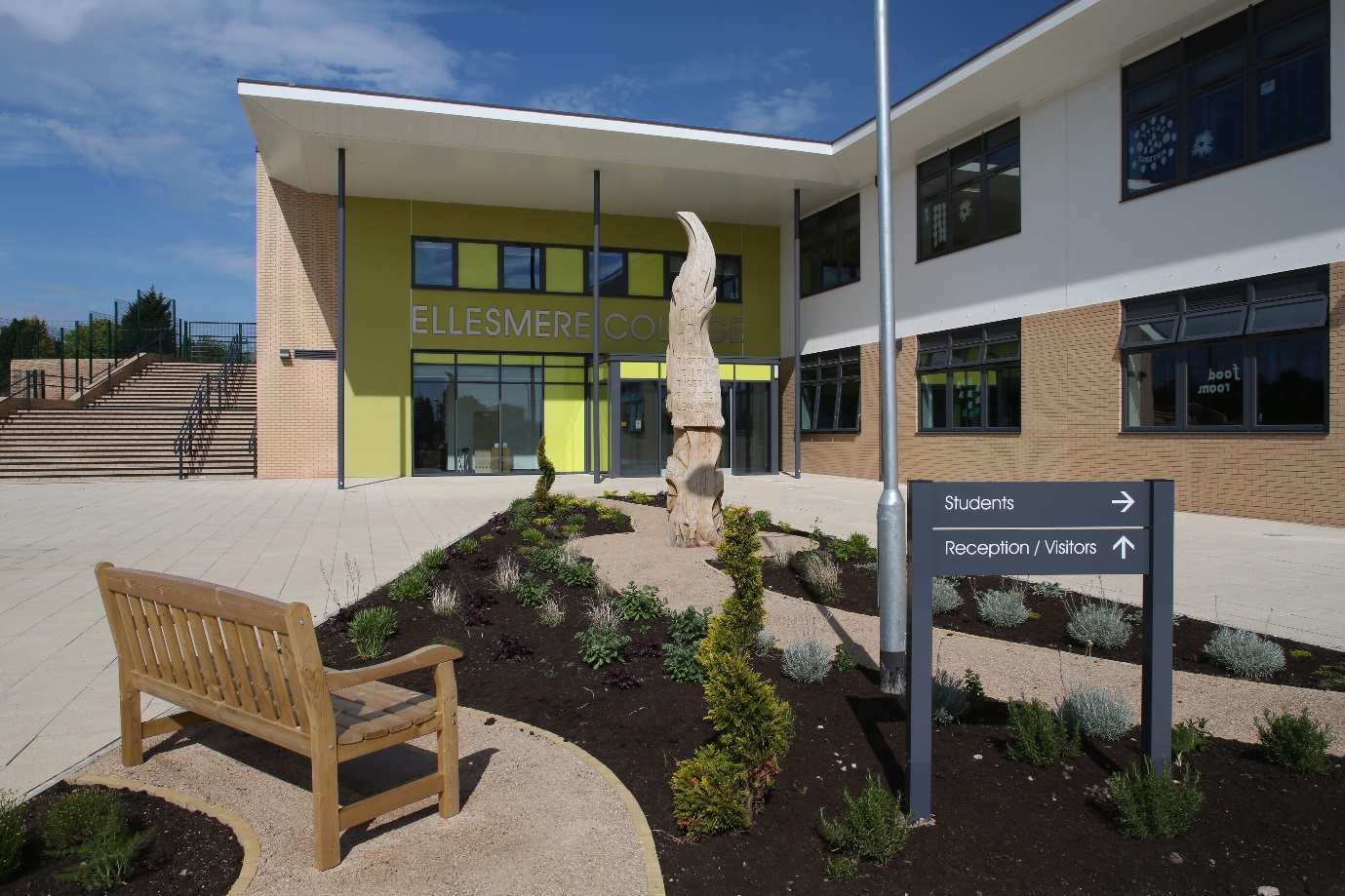 We currently have 251 pupils on role, and this will increase in the Autumn Term to 270.  The pupils have a range complex learning needs, cognition and learning, communication and interaction and sensory needs.  We teach pupils across all phases (4-19 years).The college is one of eight special schools serving Leicester City, each with their own individual specialisms.The college has a strong ethos and sense of purpose based on respect for staff, pupils and visitors.OFSTEDOfsted inspected the college in May 2017 and Ellesmere College was rated as good with many outstanding features. “Good teaching across a range of subjects and age ranges ensures that pupils make good progress, both in their academic work and in their personal development”.PUPILSPupils live across the City, Rutland and Leicestershire, and most pupils are transported into college by minibuses or taxis.We currently have 96 number of pupils who have a free school meal.Pupils are taught in the following phases:-Primary  (EYFS, KS1, KS2)	31 PupilsPhase 1  (KS3)			94 PupilsPhase 2  (KS4)			57 PupilsPost 16				69 PupilsCOLLEGE STRUCTURE AND STAFFINGThe college will be led by a senior leadership team consisting of Principal, Acting Deputy, Assistant Principal, two Acting Assistant Principals and Strategic Resources Manager.We employ approximately 130 staff as detailed below:-Teachers (including SLT)		39 Teaching Assistants		59Student Support Officers	3Lunchtime Supervisors		5Admin Staff			9Premises Staff			8Technicians			2Kitchen	Staff			5FACILITIESEllesmere College moved into a fantastic new building in August 2014.  It provides excellent facilities for our learners and we have extensive grounds.In addition to classrooms and offices we also have:-Multi-purpose hall for assemblies, staff meetings, lunches and drama productionsCafé areaICT suiteTwo soft play areasOutdoor play areas for all phasesLarge gymMedical roomMeeting roomsHorticultural areaD & T workshopCookery RoomSensory RoomsBMX track and cycle trackOutdoor learning areasAccess to 4G pitch.Extensive use is made of local facilities, for example, further education colleges, off site providers, swimming pools, theatres, museums and other venues in the city/county.ASSESSMENTEllesmere College uses B-Squared as a formative and summative assessment system which allows us to benchmark our pupils’ progress against national expectations.   This assessment is supplemented by individual targets established through EHCP’s, PEP’s and other formal systems.PARENTSThe overwhelming majority of the parents in the October 2016 survey said that they were really pleased with the college.Comments from that survey include:-“My child is happy, enjoys coming to school”“Best news we have had on her progress”“My child feels cared for by everyone”“I think the school is excellent”COMMUNITYEllesmere College has a strong and vibrant community programme which includes local community groups accessing the facilities during the evening, joint partnership arrangements for the management of the 3G pitch, and a PE and sport outreach programme across Leicester City, Leicestershire County Council and Rutland.We also run a community café once a month and invite local residents to join us.PROFESSIONAL SUPPORT AND DEVELOPMENTA new Principal will have a mentor from the local authority to support their first month in post.  Substantial and sustained support will come from the strong network of special school head teachers who meet monthly. Secondary and Primary head teachers also have strong associations, as well as area development groups where the heads of Special schools are welcome to participate.